Paratowyd yr adnodd hwn gan Undeb yr Annibynwyr Cymraeg www.annibynwyr.org.Myfyrdodau’r Adfent – Dathlu Dyfodiad yr Iesu  Llinos MorrisT4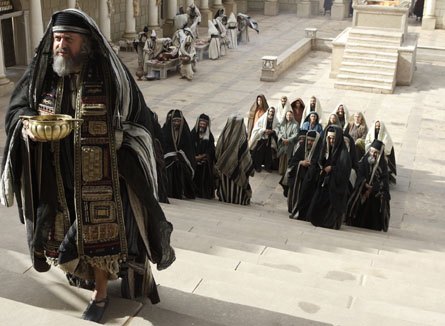 Adfent 1: Sechareias                          . 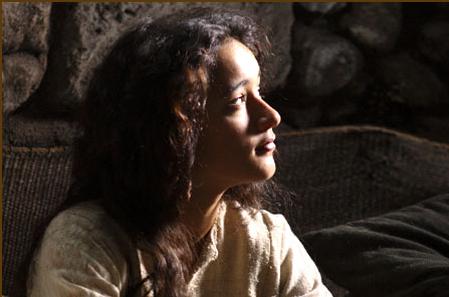 Adfent 2: Mair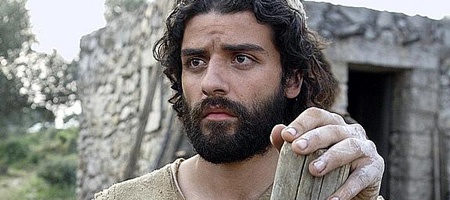 Adfent 3: Joseff                                                  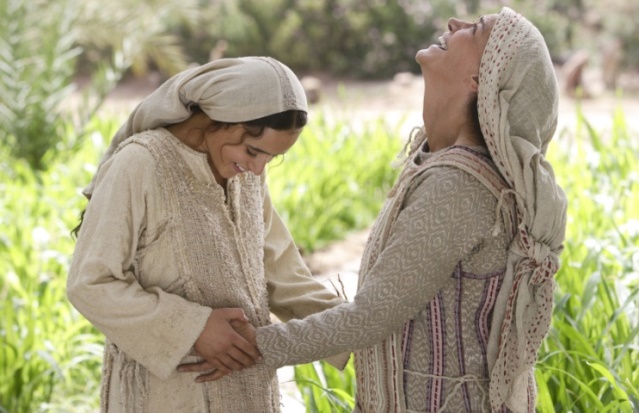 Adfent 4: Mair ac Elisabeth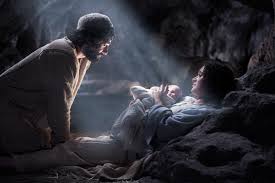 Rhagfyr 25: Geni’r IesuAdfent 1: angel yn ymweld a Sechareias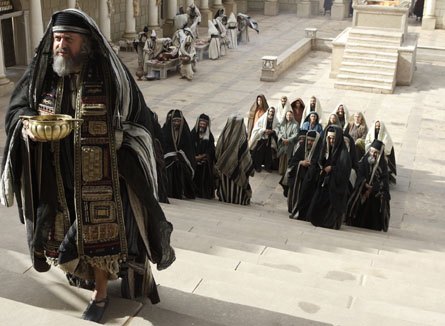 ) GweddïwnArglwydd Iesu,pyn ystod yr Adfent,iwrth i ni addurno ein cartrefi,treulio amser gyda theulu a ffrindiau,canu carolau cyfarwydd,a chlywed unwaith eto hanes y geni,helpa ni i’th geisio di o’r newydd,wrth i ni baratoi at dy ddyfodiad y Nadolig hwn. Amenii) Darlleniad: BCN / www.beibl.net :Luc 1:5-25;  beibl.net365, diwrnod 209 iii)  Goleuo’r gannwyll Adfentiv) Gweddïwn:Un gannwyll wedi ei chynnau yn arwydd o obaith,yn disgleirio yn erbyn anobaith,yn neidio ac yn dawnsio yn y tywyllwch,i ddweud bod Duw ar y ffordd i’n cyfarfodar ffurf baban mewn preseb,yn dwyn gobaith, a llawenydd a heddwch i’r byd.Gadewch i ni fyw mewn gobaith, byw wrth obaith,a bod yn arwyddion gobaither mwyn i bawb gael gweld.Yn enw Iesu.  Amen.   Adfent 2: angel yn ymweld a Mair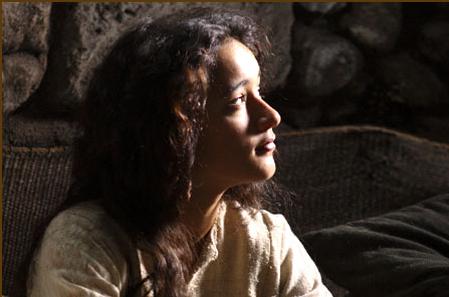 Gweddïwn:Dywedodd Ioan Fedyddiwr wrth y bobl i edifarhau.Felly trown atat ti, O Dduw, i ofyn am faddeuant am ein pechodau.Glanha ni, adfywia ni ac adnewydda ni,fel y byddwn yn barod i ddathlu’r tymor hwn yn yr ysbryd cywir, gyda thi yng nghanol ein dathliadau. Amen.ii) Darlleniad BCN/  www.beibl.net Luc 1:26-38; beibl.net365, Diwrnod 210 iii) Goleuo’r gannwyll Adfentiv) Gweddïwn:Mae’r gannwyll wedi ei chynnau yn arwydd o obaith,yn disgleirio yn erbyn anobaith,yn neidio ac yn dawnsio yn y tywyllwch,i ddweud bod Duw ar y ffordd i’n cyfarfodar ffurf baban mewn preseb,yn dwyn gobaith, a llawenydda heddwch i’r byd.Gadewch i ni ddiolch i Dduw am ein gilydd.Gadewch i ni garu ein gilydd,fel y gorchmynnodd Crist.Gadewch i ni fod yn ddilynwyr ffyddlon i Iesu,ac yn llais er daioni yn y byd.   Amen.Adfent 3: breuddwyd Joseff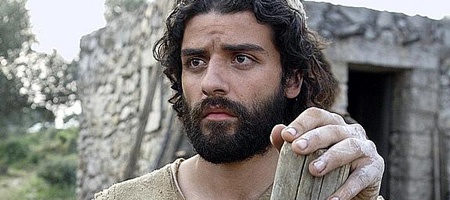 i) GweddïwnArglwydd Iesu, wrth i gyffro’r Nadolig gynyddu, helpa ni i gofio’r rheswm dros ddathlu, yng nghanol y tinsel a’r goleuadau llachar, y siopa a’r bwyd arbennig.Oherwydd daethost i roi llawenydd, gobaith a heddwch, a’r rhodd fwyaf un: cariad. Amen.  Darlleniad:  BCN/ www.beibl.net, Mathew 1:18-24; beibl.net365,diwrnod 212; Goleuo’r Gannwyll Adfentiii)       Gweddïwn,Mae’r gannwyll wedi ei chynnau yn arwydd o farn,yn disgleirio yn erbyn popeth sy’n ddrwg,yn neidio ac yn dawnsio yn y tywyllwch,i ddweud bod Duw ar y ffordd i’n cyfarfodar ffurf baban mewn preseb,yn dwyn gobaith, a llawenydd a heddwch i’r byd.Yr Adfent hwn, gweddïwn yn arbennig dros:y rhai sy’n ymdrechu i gael dau ben llinyn ynghyd;y rhai a fydd yn gwario mwy na allant eu fforddio;y rhai sy’n canfod eu hunain yn unig;y rhai a fydd yn cael y Nadolig yn amser poenus.Oherwydd daethost i ddod â newyddion daam loches i’r digartref,  iachâd i’r gwael,a ffordd well i bob un ohonom gael byw. Amen.Adfent 4: Mair yn ymweld ag Elisabeth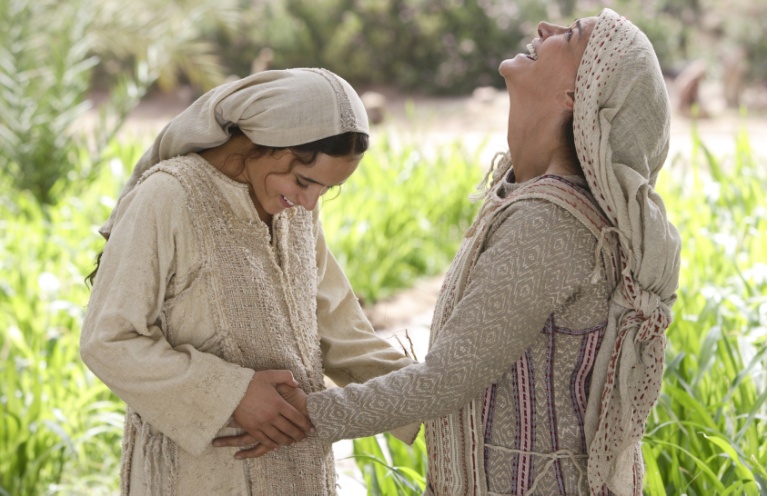 Li)         Gweddïwn,Arglwydd Iesu,wrth i ni ddechrau dathlu’r Nadolig, bendithia ein holl ddathlu: y gwledda, rhoi anrhegion, a bod gyda’n teulu a’n ffrindiau.Dyro i ni oll heddwch o’n mewn,a llawenydd, a chariad tuag at ein gilydd. Amen.Darlleniad:BCN/ www.beibl.net Luc 1:39-45(46-55) Beibl.net365, Diwrnod 211iii)       Gweddïwn:Mae’r gannwyll wedi ei chynnau yn arwydd o ryfeddod,yn disgleirio er mwyn i bawb cael gweld ei ogoniant,yn neidio ac yn dawnsio yn y tywyllwch,i ddweud bod Duw ar y ffordd i’n cyfarfodar ffurf baban mewn preseb,yn dwyn gobaith, a llawenydd a heddwch i’r bydFel Mair, canwn dy glod, O Dduw,am droi’r byd ben i waered:trwy ofalu am y tlawd,a gwrando ar y rhai sydd wedi eu hanwybyddu,a chodi pobl sy’n teimlo nad ydynt yn bwysig.Diolch i ti am ddangos i’r pwerus sut beth yw gwasanaethu,ac am ein dysgu sut  i rannu. Amen.Adfent 5: Dydd Nadolig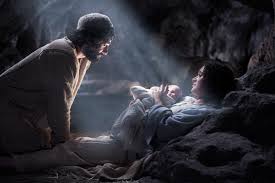 Gweddïwn:Iesu, brenin heddwch a thangnefedd,mae’n ben-blwydd arnat heddiw.Eto ni yw’r rhai sy’n derbyn anrhegion.Helpa ni, wrth i ni ymgynnull,i roi i ti ein hanrhegiono amser a chariad heddiw. Amen.Darlleniad:BCN / www.beibl.net Luc 2:1-20, Beibl.net365 Diwrnod 213 a 214Goleuo’r Gannwylliv)    GweddïwnIesu, plentyn y preseb,gyda Mair a roddodd enedigaeth i ti,gyda’r lletywr a roddodd le i ti,gyda Joseff a’th amddiffynnodd ti,gyda’r anifeiliaid a wyliodd drosot ti,gyda’r angylion a ganodd amdanat ti,gyda’r bugeiliaid a redodd atat ti,gyda’n brodyr a’n chwioryddar draws y byd,rhown groeso i ti.Iesu, Gwaredwr y byd, rhown groeso i ti.  Amen